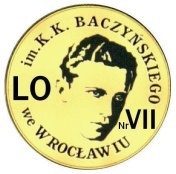 WYMAGANIA EDUKACYJNE ZMATEMATYKI NIEZBĘDNE DO UZYSKANIA PRZEZ UCZNIAPOSZCZEGÓLNYCH ŚRÓDROCZNYCH I ROCZNYCH OCEN KLASYFIKACYJNYCHWYNIKAJĄCYCH Z REALIZOWANEGO PROGRAMU NAUCZANIA Marcin Kurczab, Elżbieta Kurczab, Elżbieta Świda, Tomasz Szwed/Matematyka. Solidna od podstaw. Program nauczania w liceach i technikach/ Wydawnictwo Oficyna Edukacyjna Krzysztof Pazdro (LICEUM 4-LETNIE)	ZAKRES PODSTAWOWY	Opracowała Marta KubiakSzczegółowe wymagania edukacyjne dla klas 4Ap, 4FpSzczegółowe wymagania edukacyjne dla klas 4Ap, 4FpSzczegółowe wymagania edukacyjne dla klas 4Ap, 4FpSzczegółowe wymagania edukacyjne dla klas 4Ap, 4FpSzczegółowe wymagania edukacyjne dla klas 4Ap, 4FpSzczegółowe wymagania edukacyjne dla klas 4Ap, 4FpSzczegółowe wymagania edukacyjne dla klas 4Ap, 4FpSzczegółowe wymagania edukacyjne dla klas 4Ap, 4FpSzczegółowe wymagania edukacyjne dla klas 4Ap, 4FpOcenę niedostateczną otrzymuje uczeń, który nie spełnia wymagań edukacyjnych niezbędnych do uzyskania oceny dopuszczającej.Ocenę niedostateczną otrzymuje uczeń, który nie spełnia wymagań edukacyjnych niezbędnych do uzyskania oceny dopuszczającej.Ocenę niedostateczną otrzymuje uczeń, który nie spełnia wymagań edukacyjnych niezbędnych do uzyskania oceny dopuszczającej.Ocenę niedostateczną otrzymuje uczeń, który nie spełnia wymagań edukacyjnych niezbędnych do uzyskania oceny dopuszczającej.Ocenę niedostateczną otrzymuje uczeń, który nie spełnia wymagań edukacyjnych niezbędnych do uzyskania oceny dopuszczającej.Ocenę niedostateczną otrzymuje uczeń, który nie spełnia wymagań edukacyjnych niezbędnych do uzyskania oceny dopuszczającej.Ocenę niedostateczną otrzymuje uczeń, który nie spełnia wymagań edukacyjnych niezbędnych do uzyskania oceny dopuszczającej.Ocenę niedostateczną otrzymuje uczeń, który nie spełnia wymagań edukacyjnych niezbędnych do uzyskania oceny dopuszczającej.Ocenę niedostateczną otrzymuje uczeń, który nie spełnia wymagań edukacyjnych niezbędnych do uzyskania oceny dopuszczającej.Wymagania edukacyjne niezbędne do uzyskania oceny dopuszczającejWymagania edukacyjne niezbędne do uzyskania oceny dopuszczającejWymagania edukacyjne niezbędne do uzyskania oceny dostatecznejWymagania edukacyjne niezbędne do uzyskania oceny dostatecznejWymagania edukacyjne niezbędne do uzyskania oceny dobrejWymagania edukacyjne niezbędne do uzyskania oceny dobrejWymagania edukacyjne niezbędne do uzyskania oceny bardzo dobrejWymagania edukacyjne niezbędne do uzyskania oceny bardzo dobrejWymagania edukacyjne niezbędne do uzyskania oceny celującejFUNKCJA 	WYKŁADNICZAFUNKCJA 	WYKŁADNICZAFUNKCJA 	WYKŁADNICZAFUNKCJA 	WYKŁADNICZAFUNKCJA 	WYKŁADNICZAFUNKCJA 	WYKŁADNICZAFUNKCJA 	WYKŁADNICZAFUNKCJA 	WYKŁADNICZAFUNKCJA 	WYKŁADNICZApotrafi wykonywać działania na potęgach o wykładniku naturalnym, całkowitym i wymiernym;potrafi wykonywać działania na potęgach o wykładniku naturalnym, całkowitym i wymiernym;potrafi zapisać daną liczbę w postaci potęgi o wskazanej podstawiepotrafi zapisać daną liczbę w postaci potęgi o wskazanej podstawiesprawnie przekształca wyrażenia algebraiczne zawierające potęgi i pierwiastki;sprawnie przekształca wyrażenia algebraiczne zawierające potęgi i pierwiastki;potrafi oszacować wartość potęgi o wykładniku rzeczywistym;potrafi oszacować wartość potęgi o wykładniku rzeczywistym;potrafi rozwiązywać równania i nierówności wykładnicze z parametremzna prawa działań na potęgach o wykładnikach wymiernych i stosuje je w obliczeniach;zna prawa działań na potęgach o wykładnikach wymiernych i stosuje je w obliczeniach;potrafi uprościć wyrażenia zawierające potęgipotrafi uprościć wyrażenia zawierające potęgisprawnie zamienia pierwiastki arytmetyczne na potęgi o wykładniku wymiernym i odwrotnie;sprawnie zamienia pierwiastki arytmetyczne na potęgi o wykładniku wymiernym i odwrotnie;porównywać wyrażenia zawierające pierwiastki;porównywać wyrażenia zawierające pierwiastki;potrafi rozwiązywać zadania na dowodzenie (o podwyższonym stopniu trudności), w których wykorzystuje własności funkcji wykładniczychzna pojęcie pierwiastka arytmetycznego z liczby nieujemnej i potrafi stosować prawa działań na pierwiastkach w obliczeniach;zna pojęcie pierwiastka arytmetycznego z liczby nieujemnej i potrafi stosować prawa działań na pierwiastkach w obliczeniach;potrafi porównywać potęgipotrafi porównywać potęgipotrafi szkicować wykresy funkcji wykładniczych z wartością bezwzględnąpotrafi szkicować wykresy funkcji wykładniczych z wartością bezwzględnąpotrafi rozwiązywać równania i nierówności wykładnicze stosując metodę podstawianiapotrafi rozwiązywać równania i nierówności wykładnicze stosując metodę podstawianiapotrafi obliczać pierwiastki stopnia nieparzystego z liczb ujemnych;potrafi obliczać pierwiastki stopnia nieparzystego z liczb ujemnych;potrafi opisać własności funkcji wykładniczej na podstawie jej wykresupotrafi opisać własności funkcji wykładniczej na podstawie jej wykresupotrafi wyłączać wspólną potęgę poza nawias;potrafi wyłączać wspólną potęgę poza nawias;potrafi zaznaczyć w układzie współrzędnych zbiory punktów opisane a pomocą nierówności wykładniczychpotrafi zaznaczyć w układzie współrzędnych zbiory punktów opisane a pomocą nierówności wykładniczychpotrafi wykonywać działania na potęgach o wykładniku rzeczywistym;potrafi wykonywać działania na potęgach o wykładniku rzeczywistym;potrafi wyznaczyć wzór funkcji wykładniczej w oparciu współrzędne punktu/punktów należących do wykresu funkcjipotrafi wyznaczyć wzór funkcji wykładniczej w oparciu współrzędne punktu/punktów należących do wykresu funkcjipotrafi szkicować wykresy funkcji wykładniczych z wartością bezwzględnąpotrafi szkicować wykresy funkcji wykładniczych z wartością bezwzględnąpotrafi rozwiązywać zadania stosując własności funkcji wykładniczychpotrafi rozwiązywać zadania stosując własności funkcji wykładniczychstosuje własności działań na potęgach w rozwiązywaniu zadaństosuje własności działań na potęgach w rozwiązywaniu zadańpotrafi szkicować wykresy funkcji wykładniczych stosując przesunięcie równoległe o wektor i symetrie względem osi układu (złożenie przekształceń)potrafi szkicować wykresy funkcji wykładniczych stosując przesunięcie równoległe o wektor i symetrie względem osi układu (złożenie przekształceń)potrafi interpretować graficznie równania wykładnicze z parametrempotrafi interpretować graficznie równania wykładnicze z parametremzna definicję funkcji wykładniczejzna definicję funkcji wykładniczejpotrafi badać, na podstawie definicji, własności funkcji wykładniczychpotrafi badać, na podstawie definicji, własności funkcji wykładniczychpotrafi odróżnić funkcję wykładniczą od innych funkcjipotrafi odróżnić funkcję wykładniczą od innych funkcjipotrafi rozwiązywać zadania na dowodzenie  (o średnim stopniu trudności), 
w których wykorzystuje wiadomości dotyczące funkcji wykładniczej oraz potęgpotrafi rozwiązywać zadania na dowodzenie  (o średnim stopniu trudności), 
w których wykorzystuje wiadomości dotyczące funkcji wykładniczej oraz potęgpotrafi obliczać wartości funkcji dla danych argumentówpotrafi obliczać wartości funkcji dla danych argumentówpotrafi rozwiązać równania oraz nierówności wykładnicze korzystając 
z wykresów odpowiednich funkcji wykładniczychpotrafi rozwiązać równania oraz nierówności wykładnicze korzystając 
z wykresów odpowiednich funkcji wykładniczychpotrafi szkicować wykresy funkcji wykładniczych dla różnych podstawpotrafi szkicować wykresy funkcji wykładniczych dla różnych podstawpotrafi rozwiązywać równania i nierówności wykładnicze korzystając z różnowartościowości/monotoniczności funkcjipotrafi rozwiązywać równania i nierówności wykładnicze korzystając z różnowartościowości/monotoniczności funkcjipotrafi przekształcać wykresy funkcji wykładniczych (SOX, SOY, S(0,0), przesunięcie równoległe o dany wektor)potrafi przekształcać wykresy funkcji wykładniczych (SOX, SOY, S(0,0), przesunięcie równoległe o dany wektor)potrafi szkicować wykresy funkcji wykładniczych stosując przesunięcie równoległe o wektor albo symetrie względem osi układupotrafi szkicować wykresy funkcji wykładniczych stosując przesunięcie równoległe o wektor albo symetrie względem osi układuzna pojęcie równania wykładniczego oraz nierówności wykładniczejzna pojęcie równania wykładniczego oraz nierówności wykładniczejpotrafi rozwiązywać algebraicznie i graficznie proste równania oraz nierówności wykładniczepotrafi rozwiązywać algebraicznie i graficznie proste równania oraz nierówności wykładniczeII. FUNKCJA LOGARYTMICZNAII. FUNKCJA LOGARYTMICZNAII. FUNKCJA LOGARYTMICZNAII. FUNKCJA LOGARYTMICZNAII. FUNKCJA LOGARYTMICZNAII. FUNKCJA LOGARYTMICZNAII. FUNKCJA LOGARYTMICZNAII. FUNKCJA LOGARYTMICZNAII. FUNKCJA LOGARYTMICZNAzna pojęcia: podstawa logarytmu, liczba logarytmowana;zna pojęcia: podstawa logarytmu, liczba logarytmowana;potrafi wykonywać proste działania z wykorzystaniem twierdzenia o: logarytmie iloczynu, logarytmie ilorazu, logarytmie potęgi;potrafi wykonywać proste działania z wykorzystaniem twierdzenia o: logarytmie iloczynu, logarytmie ilorazu, logarytmie potęgi;zna i potrafi stosować własności logarytmów w obliczeniach;zna i potrafi stosować własności logarytmów w obliczeniach;potrafi zapisywać wyrażenia z logarytmami z postaci jednego logarytmu;potrafi zapisywać wyrażenia z logarytmami z postaci jednego logarytmu;potrafi wykorzystać pojęcie logarytmu w zadaniach praktycznych.zna definicję logarytmu i potrafi obliczać logarytmy bezpośrednio z definicji;zna definicję logarytmu i potrafi obliczać logarytmy bezpośrednio z definicji;potrafi zamienić podstawę logarytmu;potrafi zamienić podstawę logarytmu;rozwiązywać nietypowe zadania z zastosowaniem definicji logarytmurozwiązywać nietypowe zadania z zastosowaniem definicji logarytmupotrafi rozwiązywać nietypowe zadania z zastosowaniem poznanych twierdzeń;potrafi rozwiązywać nietypowe zadania z zastosowaniem poznanych twierdzeń;potrafi rozwiązywać zadania z kontekstem praktycznym z zastosowaniem własności logarytmów;zna pojęcie logarytmu dziesiętnego;zna pojęcie logarytmu dziesiętnego;stosuje do obliczeń logarytmu równości wynikające z definicji logarytmustosuje do obliczeń logarytmu równości wynikające z definicji logarytmupotrafi przekształcić wyrażenia z logarytmami;potrafi przekształcić wyrażenia z logarytmami;potrafi udowodnić twierdzenia o logarytmachpotrafi udowodnić twierdzenia o logarytmachpotrafi rozwiązywać równania i nierówności logarytmiczne z parametrem;potrafi podać założenia i zapisać w prostszej postaci wyrażenia zawierające logarytmypotrafi podać założenia i zapisać w prostszej postaci wyrażenia zawierające logarytmyzna i potrafi stosować własności logarytmów do obliczania wartości wyrażeńzna i potrafi stosować własności logarytmów do obliczania wartości wyrażeńpotrafi wykorzystać funkcję logarytmiczną do rozwiązywania zadań osadzonych w kontekście praktycznympotrafi wykorzystać funkcję logarytmiczną do rozwiązywania zadań osadzonych w kontekście praktycznympotrafi wykorzystać własności funkcji logarytmicznej do rozwiązywania zadań z parametrempotrafi wykorzystać własności funkcji logarytmicznej do rozwiązywania zadań z parametrempotrafi udowodnić niewymierność logarytmu (np. log23)zna definicję funkcji logarytmicznej;zna definicję funkcji logarytmicznej;wyznacza podstawę logarytmu/liczbę logarytmowaną, gdy dana jest wartość logarytmuwyznacza podstawę logarytmu/liczbę logarytmowaną, gdy dana jest wartość logarytmupotrafi stosować twierdzenia o logarytmie iloczynu, ilorazu i potęgi do udowadniania równości wyrażeńpotrafi stosować twierdzenia o logarytmie iloczynu, ilorazu i potęgi do udowadniania równości wyrażeńpotrafi wykorzystać funkcję logarytmiczną do rozwiązywania zadań, o podwyższonym stopniu trudności, osadzonych w kontekście praktycznympotrafi wykorzystać funkcję logarytmiczną do rozwiązywania zadań, o podwyższonym stopniu trudności, osadzonych w kontekście praktycznympotrafi w dowodach o podwyższonym stopniu trudności korzystać z twierdzeń i własności funkcji logarytmicznejpotrafi odróżnić funkcję logarytmiczną od innej funkcji;potrafi odróżnić funkcję logarytmiczną od innej funkcji;wyznacza podstawę logarytmu/liczbę logarytmowaną, gdy dana jest wartość logarytmuwyznacza podstawę logarytmu/liczbę logarytmowaną, gdy dana jest wartość logarytmupotrafi rozwiązywać zadania na dowodzenie  (o średnim stopniu trudności), w których wykorzystuje wiadomości dotyczące funkcji logarytmicznejpotrafi rozwiązywać zadania na dowodzenie  (o średnim stopniu trudności), w których wykorzystuje wiadomości dotyczące funkcji logarytmicznejpotrafi zaznaczyć w układzie współrzędnych zbiory punktów opisane a pomocą nierówności logarytmicznychpotrafi zaznaczyć w układzie współrzędnych zbiory punktów opisane a pomocą nierówności logarytmicznychpotrafi określić dziedzinę funkcji logarytmicznej;potrafi określić dziedzinę funkcji logarytmicznej;podaje odpowiednie założenia dla dla podstawy oraz liczby logarytmowanejpodaje odpowiednie założenia dla dla podstawy oraz liczby logarytmowanejpotrafi rozwiązywać zadania na dowodzenie (o średnim stopniu trudności), w których wykorzystuje wiadomości dotyczące funkcji logarytmicznejpotrafi rozwiązywać zadania na dowodzenie (o średnim stopniu trudności), w których wykorzystuje wiadomości dotyczące funkcji logarytmicznejpotrafi rozwiązywać zadania o [podwyższonym stopniu trudności stosując własności funkcji logarytmicznych oraz poznane twierdzeniapotrafi rozwiązywać zadania o [podwyższonym stopniu trudności stosując własności funkcji logarytmicznych oraz poznane twierdzeniapotrafi szkicować wykresy funkcji logarytmicznych dla różnych podstaw;potrafi szkicować wykresy funkcji logarytmicznych dla różnych podstaw;potrafi obliczyć/wyznaczyć  przybliżoną wartość logarytmu  mając przybliżenie innego logarytmu (np.  Wyznaczyć log220 wiedząc, że log25 = p)potrafi obliczyć/wyznaczyć  przybliżoną wartość logarytmu  mając przybliżenie innego logarytmu (np.  Wyznaczyć log220 wiedząc, że log25 = p)potrafi szkicować wykresy funkcji logarytmicznych z wartością bezwzględnąpotrafi szkicować wykresy funkcji logarytmicznych z wartością bezwzględnąpotrafi rozwiązywać równania i nierówności logarytmiczne wprowadzając zmienną pomocniczą;potrafi rozwiązywać równania i nierówności logarytmiczne wprowadzając zmienną pomocniczą;potrafi opisać własności funkcji logarytmicznej na podstawie jej wykresu;potrafi opisać własności funkcji logarytmicznej na podstawie jej wykresu;potrafi wyznaczyć wzór funkcji logarytmicznej gdy dany jest punkt należący do wykresupotrafi wyznaczyć wzór funkcji logarytmicznej gdy dany jest punkt należący do wykresupotrafi naszkicować zbiór punktów płaszczyzny spełniających dane równanie lub nierówność z dwiema niewiadomymi, w których występują logarytmypotrafi naszkicować zbiór punktów płaszczyzny spełniających dane równanie lub nierówność z dwiema niewiadomymi, w których występują logarytmypotrafi przekształcać wykresy funkcji logarytmicznych (SOX, SOY, S0, przesunięcie równoległe o dany wektor);potrafi przekształcać wykresy funkcji logarytmicznych (SOX, SOY, S0, przesunięcie równoległe o dany wektor);potrafi graficznie rozwiązywać równania, nierówności zastosowaniem wykresów funkcji logarytmicznych;potrafi graficznie rozwiązywać równania, nierówności zastosowaniem wykresów funkcji logarytmicznych;potrafi algebraicznie rozwiązywać proste równania oraz nierówności logarytmiczne;potrafi algebraicznie rozwiązywać proste równania oraz nierówności logarytmiczne;rozwiązuje zadania tekstowe osadzone w kontekście praktycznym, w których wykorzystuje umiejętność rozwiązywania prostych równań i nierówności wykładniczych oraz logarytmicznych (lokaty bankowe, rozpad substancji promieniotwórczych itp.)rozwiązuje zadania tekstowe osadzone w kontekście praktycznym, w których wykorzystuje umiejętność rozwiązywania prostych równań i nierówności wykładniczych oraz logarytmicznych (lokaty bankowe, rozpad substancji promieniotwórczych itp.)posługuje się funkcjami wykładniczymi oraz funkcjami logarytmicznymi do opisu zjawisk fizycznych, chemicznych itp.posługuje się funkcjami wykładniczymi oraz funkcjami logarytmicznymi do opisu zjawisk fizycznych, chemicznych itp.III. ELEMENTY STATYSTYKIIII. ELEMENTY STATYSTYKIIII. ELEMENTY STATYSTYKIIII. ELEMENTY STATYSTYKIIII. ELEMENTY STATYSTYKIIII. ELEMENTY STATYSTYKIIII. ELEMENTY STATYSTYKIIII. ELEMENTY STATYSTYKIIII. ELEMENTY STATYSTYKIzna podstawowe pojęcia statystyki opisowej: obserwacja statystyczna, populacja generalna, próba, liczebność próby, cecha statystyczna (mierzalna, niemierzalna)zna podstawowe pojęcia statystyki opisowej: obserwacja statystyczna, populacja generalna, próba, liczebność próby, cecha statystyczna (mierzalna, niemierzalna)potrafi interpretować dane statystyczne odczytane z tabel, diagramów i wykresówpotrafi interpretować dane statystyczne odczytane z tabel, diagramów i wykresówpotrafi rozwiązywać zadania ze statystyki opisowej o średnim stopniu trudności.potrafi rozwiązywać zadania ze statystyki opisowej o średnim stopniu trudności.potrafi stosować wiadomości ze statystyki w różnych nietypowych zadaniach zadaniachpotrafi stosować wiadomości ze statystyki w różnych nietypowych zadaniach zadaniachzna i rozumie pojęcie skali centylowejzna i rozumie pojęcie skali centylowejpotrafi określać zależności między odczytanymi danymi;potrafi określać zależności między odczytanymi danymi;oblicza średnią arytmetyczną danych przedstawionych w niestandardowy sposóboblicza średnią arytmetyczną danych przedstawionych w niestandardowy sposóbwykorzystuje w zadaniach o podwyższonym stopniu trudności pojęcia statystycznewykorzystuje w zadaniach o podwyższonym stopniu trudności pojęcia statystycznezna i rozumie pojęcie średniej arytmetycznej, średniej ważonej, wariancji i odchylenia standardowego, zna i rozumie pojęcie średniej arytmetycznej, średniej ważonej, wariancji i odchylenia standardowego, potrafi interpretować średnią arytmetyczną, średnią ważoną, medianę i odchylenie standardowepotrafi interpretować średnią arytmetyczną, średnią ważoną, medianę i odchylenie standardoweoblicza odchylenie standardowe i wariancję danych przedstawionych w niestandardowy sposóboblicza odchylenie standardowe i wariancję danych przedstawionych w niestandardowy sposóbpotrafi odczytywać dane statystyczne z tabel, diagramów
 i wykresówpotrafi odczytywać dane statystyczne z tabel, diagramów
 i wykresówwykorzystuje w zadaniach średnią arytmetycznąwykorzystuje w zadaniach średnią arytmetycznąrozwiązuje nietypowe zadania w których występuje średnia ważonarozwiązuje nietypowe zadania w których występuje średnia ważonapotrafi przedstawiać dane empiryczne w postaci tabel, diagramów i wykresów;potrafi przedstawiać dane empiryczne w postaci tabel, diagramów i wykresów;wykorzystuje w zadaniach medianę i dominantęwykorzystuje w zadaniach medianę i dominantępotrafi interpretować dane statystyczne, ze szczególnym uwzględnieniem miar rozrzutu oraz skali centylowejpotrafi interpretować dane statystyczne, ze szczególnym uwzględnieniem miar rozrzutu oraz skali centylowejpotrafi interpretować wymienione wyżej parametry statystyczne.potrafi interpretować wymienione wyżej parametry statystyczne.potrafi korzystać ze skali centylowejpotrafi korzystać ze skali centylowejpotrafi policzyć średnią arytmetyczną zestawu danychpotrafi policzyć średnią arytmetyczną zestawu danychwyznacza modę i medianę danych przedstawionych diagramamiwyznacza modę i medianę danych przedstawionych diagramamiwyznacza medianę i dominantę zestawu danychwyznacza medianę i dominantę zestawu danychwyznacza modę i medianę pogrupowanych danychwyznacza modę i medianę pogrupowanych danychpotrafi obliczyć wariancję i odchylenie standardowe zestawu danychpotrafi obliczyć wariancję i odchylenie standardowe zestawu danychpotrafi obliczyć wariancję i odchylenie standardowe zestawu danych przedstawionych różnymi sposobamipotrafi obliczyć wariancję i odchylenie standardowe zestawu danych przedstawionych różnymi sposobamipotrafi obliczyć średnią ważoną zestawu liczb z podanymi wagamipotrafi obliczyć średnią ważoną zestawu liczb z podanymi wagamistosuje w zadaniach średnią ważonąstosuje w zadaniach średnią ważonąIV. RACHUNEK PRAWDOPODOBIEŃSTWAIV. RACHUNEK PRAWDOPODOBIEŃSTWAIV. RACHUNEK PRAWDOPODOBIEŃSTWAIV. RACHUNEK PRAWDOPODOBIEŃSTWAIV. RACHUNEK PRAWDOPODOBIEŃSTWAIV. RACHUNEK PRAWDOPODOBIEŃSTWAIV. RACHUNEK PRAWDOPODOBIEŃSTWAIV. RACHUNEK PRAWDOPODOBIEŃSTWAIV. RACHUNEK PRAWDOPODOBIEŃSTWAzna terminy: doświadczenie losowe, zdarzenie elementarne, przestrzeń zdarzeń elementarnych, zdarzenie, zdarzenie pewne zdarzenie niemożliwe, zdarzenia wykluczające się;zna terminy: doświadczenie losowe, zdarzenie elementarne, przestrzeń zdarzeń elementarnych, zdarzenie, zdarzenie pewne zdarzenie niemożliwe, zdarzenia wykluczające się;wyznacza sumę, iloczyn i różnicę zdarzeńwyznacza sumę, iloczyn i różnicę zdarzeńumie udowodnić własności prawdopodobieństwa;umie udowodnić własności prawdopodobieństwa;stosuje własności prawdopodobieństwa w dowodach twierdzeństosuje własności prawdopodobieństwa w dowodach twierdzeńpotrafi rozwiązywać nietypowe zadania dotyczące kombinatoryki i rachunku prawdopodobieństwa.potrafi określić zbiór wszystkich zdarzeń danego doświadczenia losowego, obliczyć jego moc oraz obliczyć liczbę zdarzeń elementarnych sprzyjających danemu zdarzeniu;potrafi określić zbiór wszystkich zdarzeń danego doświadczenia losowego, obliczyć jego moc oraz obliczyć liczbę zdarzeń elementarnych sprzyjających danemu zdarzeniu;potrafi zastosować twierdzenie o prawdopodobieństwie sumy zdarzeńpotrafi zastosować twierdzenie o prawdopodobieństwie sumy zdarzeńumie stosować własności prawdopodobieństwa do rozwiązywania zadań „teoretycznych”;umie stosować własności prawdopodobieństwa do rozwiązywania zadań „teoretycznych”;oblicza prawdopodobieństwo w doświadczeniach wieloetapowychoblicza prawdopodobieństwo w doświadczeniach wieloetapowychzna pojęcie zdarzenia niemożliwego i pewnego; potrafi podać przykłady takich zdarzeńzna pojęcie zdarzenia niemożliwego i pewnego; potrafi podać przykłady takich zdarzeńpotrafi sprawdzić, czy zdarzenia się wykluczająpotrafi sprawdzić, czy zdarzenia się wykluczająrozwiązuje zadania z rachunku prawdopodobieństwa o średnim stopniu trudnościrozwiązuje zadania z rachunku prawdopodobieństwa o średnim stopniu trudnościrozwiązuje zadania z rachunku prawdopodobieństwa o podwyższonym stopniu trudnościrozwiązuje zadania z rachunku prawdopodobieństwa o podwyższonym stopniu trudnościpotrafi stosować klasyczną definicję prawdopodobieństwa w rozwiązaniach zadań;potrafi stosować klasyczną definicję prawdopodobieństwa w rozwiązaniach zadań;zna własności prawdopodobieństwa i umie je stosować w rozwiązaniach prostych zadań;zna własności prawdopodobieństwa i umie je stosować w rozwiązaniach prostych zadań;Wykorzystuje regułę mnożenia, dodawania, permutacje i kombinacje do obliczania prawdopodobieństwa zdarzeń w zadaniach o średnim stopniu trudnościWykorzystuje regułę mnożenia, dodawania, permutacje i kombinacje do obliczania prawdopodobieństwa zdarzeń w zadaniach o średnim stopniu trudnościprowadzi dowody wykorzystujące własności prawdopodobieństwa i poznane wzoryprowadzi dowody wykorzystujące własności prawdopodobieństwa i poznane wzoryzna i rozumie aksjomatyczną definicję prawdopodobieństwazna i rozumie aksjomatyczną definicję prawdopodobieństwarozwiązuje proste zadania za pomocą drzewa stochastycznego;rozwiązuje proste zadania za pomocą drzewa stochastycznego;oblicza wartość oczekiwaną zmiennej losowej i potrafi określić, czy gra jest sprawiedliwaoblicza wartość oczekiwaną zmiennej losowej i potrafi określić, czy gra jest sprawiedliwaumie obliczyć prawdopodobieństwo zdarzenia przeciwnegoumie obliczyć prawdopodobieństwo zdarzenia przeciwnegowykorzystuje regułę mnożenia, dodawania, permutacje i kombinacje do obliczania prawdopodobieństwa zdarzeń w prostych zadaniachwykorzystuje regułę mnożenia, dodawania, permutacje i kombinacje do obliczania prawdopodobieństwa zdarzeń w prostych zadaniachpotrafi podać pary zdarzeń przeciwnych i wykluczających siępotrafi podać pary zdarzeń przeciwnych i wykluczających siępotrafi podać rozkład zmiennej losowejpotrafi podać rozkład zmiennej losowejzna terminy: doświadczenie losowe, zdarzenie elementarne, przestrzeń zdarzeń elementarnych, zdarzenie, zdarzenie pewne zdarzenie niemożliwe, zdarzenia wykluczające się;zna terminy: doświadczenie losowe, zdarzenie elementarne, przestrzeń zdarzeń elementarnych, zdarzenie, zdarzenie pewne zdarzenie niemożliwe, zdarzenia wykluczające się;wyznacza sumę, iloczyn i różnicę zdarzeńwyznacza sumę, iloczyn i różnicę zdarzeńV. GEOMETRIA PRZESTRZENNA. WIELOŚCIANYV. GEOMETRIA PRZESTRZENNA. WIELOŚCIANYV. GEOMETRIA PRZESTRZENNA. WIELOŚCIANYV. GEOMETRIA PRZESTRZENNA. WIELOŚCIANYV. GEOMETRIA PRZESTRZENNA. WIELOŚCIANYV. GEOMETRIA PRZESTRZENNA. WIELOŚCIANYV. GEOMETRIA PRZESTRZENNA. WIELOŚCIANYV. GEOMETRIA PRZESTRZENNA. WIELOŚCIANYV. GEOMETRIA PRZESTRZENNA. WIELOŚCIANYpotrafi określić położenie dwóch płaszczyzn w przestrzenipotrafi określić położenie dwóch płaszczyzn w przestrzenipotrafi sprawdzić, czy istnieje graniastosłup o danej liczbie krawędzipotrafi sprawdzić, czy istnieje graniastosłup o danej liczbie krawędziprzeprowadza wnioskowania dotycząc położenia prostych w przestrzeniprzeprowadza wnioskowania dotycząc położenia prostych w przestrzeniprzeprowadza dowód twierdzenia o prostej prostopadłej do płaszczyznyprzeprowadza dowód twierdzenia o prostej prostopadłej do płaszczyznypotrafi rozwiązywać nietypowe zadania geometryczne dotyczące bryłpotrafi określić położenie prostej i płaszczyzny w przestrzenipotrafi określić położenie prostej i płaszczyzny w przestrzenioblicza pole powierzchni bocznej i pole powierzchni całkowitej graniastosłupa prostego oraz ostrosłupaoblicza pole powierzchni bocznej i pole powierzchni całkowitej graniastosłupa prostego oraz ostrosłupastosuje twierdzenie o trzech prostych prostopadłych do uzasadniania prostopadłości prostychstosuje twierdzenie o trzech prostych prostopadłych do uzasadniania prostopadłości prostychrozwiązuje zadania o podwyższonym stopniu trudności z wykorzystaniem wzorów na objętość i pole powierzchni graniastosłupa prostegorozwiązuje zadania o podwyższonym stopniu trudności z wykorzystaniem wzorów na objętość i pole powierzchni graniastosłupa prostegopotrafi określić położenie dwóch prostych w przestrzenipotrafi określić położenie dwóch prostych w przestrzenistosuje funkcje trygonometryczne do obliczania pola powierzchni graniastosłupa oraz ostrosłupastosuje funkcje trygonometryczne do obliczania pola powierzchni graniastosłupa oraz ostrosłupastosuje twierdzenie o trzech prostych prostopadłych do rozwiązywania zadaństosuje twierdzenie o trzech prostych prostopadłych do rozwiązywania zadańrozwiązuje zadania o podwyższonym stopniu trudności z wykorzystaniem wzorów na objętość i pole powierzchni ostrosłuparozwiązuje zadania o podwyższonym stopniu trudności z wykorzystaniem wzorów na objętość i pole powierzchni ostrosłuparysuje figury płaskie w rzucie równoległym na płaszczyznęrysuje figury płaskie w rzucie równoległym na płaszczyznęoblicza długości przekątnych graniastosłupa prostego również 
z wykorzystaniem wcześniej poznanych twierdzeń z planimetrii oraz trygonometriioblicza długości przekątnych graniastosłupa prostego również 
z wykorzystaniem wcześniej poznanych twierdzeń z planimetrii oraz trygonometriirozwiązuje zadania dotyczące miar kąta między prostą a płaszczyzną, również z wykorzystaniem trygonometriirozwiązuje zadania dotyczące miar kąta między prostą a płaszczyzną, również z wykorzystaniem trygonometriiprzeprowadza dowód twierdzenia o trzech prostych prostopadłychprzeprowadza dowód twierdzenia o trzech prostych prostopadłychumie scharakteryzować prostopadłość prostej i płaszczyznyumie scharakteryzować prostopadłość prostej i płaszczyznyoblicza objętość graniastosłupa prostego oraz ostrosłupa prawidłowegooblicza objętość graniastosłupa prostego oraz ostrosłupa prawidłowegorozwiązuje zadania dotyczące miary kąta dwuściennegorozwiązuje zadania dotyczące miary kąta dwuściennegoumie scharakteryzować prostopadłość dwóch płaszczyznumie scharakteryzować prostopadłość dwóch płaszczyznoblicza objętość graniastosłupa pochyłegooblicza objętość graniastosłupa pochyłegooblicza objętości graniastosłupów oraz ostrosłupów z wykorzystaniem wcześniej poznanych twierdzeń z planimetrii oraz trygonometriioblicza objętości graniastosłupów oraz ostrosłupów z wykorzystaniem wcześniej poznanych twierdzeń z planimetrii oraz trygonometriirozumie pojęcie odległości punktu od płaszczyzny oraz odległości prostej równoległej do płaszczyzny od tej płaszczyznyrozumie pojęcie odległości punktu od płaszczyzny oraz odległości prostej równoległej do płaszczyzny od tej płaszczyznyoblicza pole powierzchni ostrosłupa mając daną jego siatkęoblicza pole powierzchni ostrosłupa mając daną jego siatkępotrafi wyznaczać przekroje wielościanów;potrafi wyznaczać przekroje wielościanów;zna i potrafi stosować twierdzenie o trzech prostych prostopadłychzna i potrafi stosować twierdzenie o trzech prostych prostopadłychpotrafi rozpoznać w graniastosłupach i ostrosłupach kąt między ścianami oraz obliczyć miarę tego kąta;potrafi rozpoznać w graniastosłupach i ostrosłupach kąt między ścianami oraz obliczyć miarę tego kąta;potrafi obliczyć pole powierzchni przekroju graniastosłupa  daną płaszczyzną  (graniastosłupa, ostrosłupa)potrafi obliczyć pole powierzchni przekroju graniastosłupa  daną płaszczyzną  (graniastosłupa, ostrosłupa)rozumie pojęcie kąta między prostą a płaszczyznąrozumie pojęcie kąta między prostą a płaszczyznąpotrafi rozwiązywać zadania geometryczne dotyczące brył o średnim stopniu trudności, z wykorzystaniem wcześniej poznanych twierdzeń z planimetrii oraz trygonometrii;potrafi rozwiązywać zadania geometryczne dotyczące brył o średnim stopniu trudności, z wykorzystaniem wcześniej poznanych twierdzeń z planimetrii oraz trygonometrii;rozumie pojęcie kąta dwuściennego, poprawnie posługuje się terminem “kąt liniowy kąta dwuściennego”rozumie pojęcie kąta dwuściennego, poprawnie posługuje się terminem “kąt liniowy kąta dwuściennego”zna określenie graniastosłupa; umie wskazać: podstawy, ściany boczne, krawędzie podstaw, krawędzie boczne, wysokość graniastosłupazna określenie graniastosłupa; umie wskazać: podstawy, ściany boczne, krawędzie podstaw, krawędzie boczne, wysokość graniastosłupazna podział graniastosłupówzna podział graniastosłupówumie narysować siatki graniastosłupów prostychumie narysować siatki graniastosłupów prostychpotrafi narysować siatkę graniastosłupa prostego, mając dany jej fragmentpotrafi narysować siatkę graniastosłupa prostego, mając dany jej fragmentpotrafi narysować siatkę ostrosłupa prostego, mając dany jej fragmentpotrafi narysować siatkę ostrosłupa prostego, mając dany jej fragmentzna określenie ostrosłupa; umie wskazać: podstawę, ściany boczne, krawędzie podstaw, krawędzie boczne, wysokość ostrosłupa;zna określenie ostrosłupa; umie wskazać: podstawę, ściany boczne, krawędzie podstaw, krawędzie boczne, wysokość ostrosłupa;zna podział ostrosłupów;zna podział ostrosłupów;umie narysować siatki ostrosłupów prostych;umie narysować siatki ostrosłupów prostych;potrafi rozpoznać w graniastosłupach i ostrosłupach kąty między odcinkami (np. krawędziami, krawędziami i przekątnymi itp.) oraz obliczyć miary tych kątów;potrafi rozpoznać w graniastosłupach i ostrosłupach kąty między odcinkami (np. krawędziami, krawędziami i przekątnymi itp.) oraz obliczyć miary tych kątów;potrafi rozpoznać w graniastosłupach i ostrosłupach kąty między odcinkami i płaszczyznami (kąty między krawędziami i ścianami, przekątnymi i ścianami) oraz obliczyć miary tych kątów;potrafi rozpoznać w graniastosłupach i ostrosłupach kąty między odcinkami i płaszczyznami (kąty między krawędziami i ścianami, przekątnymi i ścianami) oraz obliczyć miary tych kątów;umie obliczyć objętość i pole powierzchni poznanych graniastosłupówumie obliczyć objętość i pole powierzchni poznanych graniastosłupówumie obliczyć objętość i pole powierzchni poznanych ostrosłupów w prostych, typowych zadaniachumie obliczyć objętość i pole powierzchni poznanych ostrosłupów w prostych, typowych zadaniachVI. GEOMETRIA PRZESTRZENNA. BRYŁY OBROTOWEVI. GEOMETRIA PRZESTRZENNA. BRYŁY OBROTOWEVI. GEOMETRIA PRZESTRZENNA. BRYŁY OBROTOWEVI. GEOMETRIA PRZESTRZENNA. BRYŁY OBROTOWEVI. GEOMETRIA PRZESTRZENNA. BRYŁY OBROTOWEVI. GEOMETRIA PRZESTRZENNA. BRYŁY OBROTOWEVI. GEOMETRIA PRZESTRZENNA. BRYŁY OBROTOWEVI. GEOMETRIA PRZESTRZENNA. BRYŁY OBROTOWEVI. GEOMETRIA PRZESTRZENNA. BRYŁY OBROTOWEzna określenie walca; umie wskazać: podstawy, powierzchnię boczną, tworzącą, oś obrotu walcapotrafi rozwiązywać proste zadania geometryczne dotyczące brył, w tym z wykorzystaniem trygonometrii i poznanych wcześniej twierdzeń z geometrii płaskiejpotrafi rozwiązywać proste zadania geometryczne dotyczące brył, w tym z wykorzystaniem trygonometrii i poznanych wcześniej twierdzeń z geometrii płaskiejokreśla, jaką figurą jest dany przekrój sfery płaszczyzną;określa, jaką figurą jest dany przekrój sfery płaszczyzną;potrafi rozwiązywać zadania, w których jedna bryła jest wpisana w drugą lub opisana na niej (ostrosłup wpisany w kulę; kula wpisana w stożek, ostrosłup opisany na kuli, walec wpisany w stożek itp.);potrafi rozwiązywać zadania, w których jedna bryła jest wpisana w drugą lub opisana na niej (ostrosłup wpisany w kulę; kula wpisana w stożek, ostrosłup opisany na kuli, walec wpisany w stożek itp.);potrafi rozwiązywać nietypowe zadania geometryczne dotyczące bryłpotrafi rozwiązywać nietypowe zadania geometryczne dotyczące bryłrozumie określenie “przekrój osiowy walca”rozwiązuje zadania dotyczące rozwinięcia powierzchni bocznej walca oraz powierzchni bocznej stożkarozwiązuje zadania dotyczące rozwinięcia powierzchni bocznej walca oraz powierzchni bocznej stożkapotrafi obliczyć pole powierzchni przekroju bryły daną płaszczyzną  (walca, stożka, kuli);potrafi obliczyć pole powierzchni przekroju bryły daną płaszczyzną  (walca, stożka, kuli);rozwiązuje zadania o podwyższonym stopniu trudności dotyczące brył obrotowych (stożka, kuli, walca)rozwiązuje zadania o podwyższonym stopniu trudności dotyczące brył obrotowych (stożka, kuli, walca)wyprowadza wzory na objętość i pole powierzchni nietypowych brył, np. stożka ściętegowyprowadza wzory na objętość i pole powierzchni nietypowych brył, np. stożka ściętegozna określenie stożka; umie wskazać: podstawę, powierzchnię boczną, tworzącą, wysokość, oś obrotu stożka;stosuje funkcje trygonometryczne do obliczania pola powierzchni i objętości brył obrotowych (stożka, kuli, walca)stosuje funkcje trygonometryczne do obliczania pola powierzchni i objętości brył obrotowych (stożka, kuli, walca)potrafi stosować twierdzenie o objętości brył podobnych w rozwiązaniach zadańpotrafi stosować twierdzenie o objętości brył podobnych w rozwiązaniach zadańrozpoznaje w walcach i stożkach kąt między odcinkami oraz kąt między odcinkami i płaszczyznami (np. kąt rozwarcia stożka, kąt między tworzącą a podstawą) oraz oblicza miary tych kątówwyznacza skalę podobieństwa brył podobnychwyznacza skalę podobieństwa brył podobnychpotrafi rozwiązywać zadania geometryczne dotyczące brył o średnim stopniu trudności, z wykorzystaniem wcześniej poznanych twierdzeń z planimetrii oraz trygonometrii;potrafi rozwiązywać zadania geometryczne dotyczące brył o średnim stopniu trudności, z wykorzystaniem wcześniej poznanych twierdzeń z planimetrii oraz trygonometrii;zna określenie kulipotrafi stosować twierdzenie o objętości brył podobnych 
w rozwiązaniach prostych zadańpotrafi stosować twierdzenie o objętości brył podobnych 
w rozwiązaniach prostych zadańrozumie pojęcie objętości bryłyumie obliczyć objętość i pole powierzchni brył obrotowych (stożka, kuli, walca) w prostych, typowych zadaniach 